ГОРОДСКОЙ СОВЕТ ДЕПУТАТОВ  МУНИЦИПАЛЬНОГО ОБРАЗОВАНИЯ «ГОРОД НАЗРАНЬ»РЕШЕНИЕ № 34/128-4                                                                                    от 28 апреля 2022 г.О внесении изменений в структуру Администрации г.НазраньВ целях оптимизации рабочего процесса  Администрации г.Назрань и на основании письма Главы г. Назрань  от 19.04.2022г. №1018-об, представления Военного комиссара Республики Ингушетия «Об устранении нарушения законодательства» от 20.05.2021№1352, Городской совет депутатов муниципального образования «Городской округ город Назрань»  решил: Внести следующие изменения в  структуру Администрации г.Назрань, утвержденную  Решением  Городского совета депутатов от 02 октября  2019 г. №2/8-4 (в ред. Решения от  30.06.2021 №23/91-4):- исключить отдел по социальной работе и молодежной политике;- исключить отдел по физической культуре, спорту и туризму;-включить в структуру отдел по социальной работе, спорту  и молодежной политике;- исключить единицу пресс-секретаря».Внести изменения в структуру администрации Центрального административного округа г. Назрань:-исключить отдел по гражданской обороне и чрезвычайным ситуациям  (ГО и ЧС);-исключить производственный отдел (ПО);-включить в структуру отдел ПО и ГО и ЧС;-включить в структуру отдел военно-учетного стола (отдел ВУС) . 2.Опубликовать (обнародовать) настоящее Решение в средствах массовой информации. 3.Контроль за исполнением настоящего решения возложить на заместителя председателя Городского совета Хамхоева А-Х.И.Глава г. Назрань 	У.Х. ЕвлоевПредседатель Городского совета                                     Ю.Д. Богатырев__              РЕСПУБЛИКА    ИНГУШЕТИЯ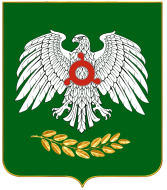     ГIАЛГIАЙ    РЕСПУБЛИКА